PREDMET: Informatička pismenostNADNEVAK: 12.02.2021.UČITELJ: Goran TothNASTAVNA JEDINICA: MIŠ - ponavljanjeRAZRED: OOS 13ZADATAK:  MOLIM VAS DA RIJEŠITE ZADATKE NA LISTIĆU (SLIKA ISPOD). 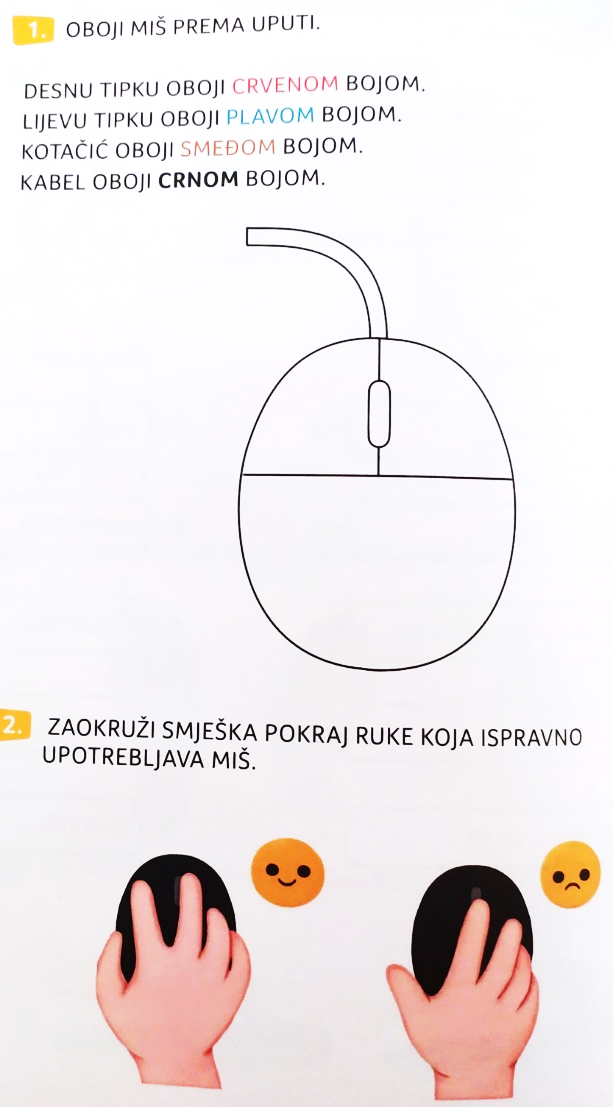 